7th Grade WorksheetsDay 1: CapitalizationWrite a sentence of your own that begins with a capital letter.Write a sentence with this book title, “The Beginning of the End”. Pay attention to the need to capitalize the word “The” at the beginning of the books’ title. Since it is the first word, it needs to be capitalized even though normally “the” is not capitalized in book titles.Write a sentence with someone’s name in it. Always capitalize the first letter of the first, middle and last name. Write a sentence with the name of a state in it. Always capitalize the name of a state. Day 2: CapitalizationWrite a sentence with the word “birthday” in it. Do not capitalize the word “birthday” because it is a common noun. (A common noun is a person, place, or thing. And a proper noun is the name of a person, place or thing). Write a sentence with the name of a month in it. The name of the month should be capitalized. Write a sentence where the title of a relative is used in a lowercase form. Such as when a possessive noun appears in front of it. For example: My favorite aunt, Tiana, is coming to our house today. Or, when an article “the” or “a” appears in front of it. For example: I am going to have a new baby niece next month.” It is ok for an adjective to come between the possessive noun and the title of the relative. Such as the word(s) “new baby” and “favorite”. The title of the relative remains uncapitalized in such instances. Write a sentence where the title of a relative is used in uppercase form. This occurs when there are no articles or possessive pronouns, so that the title of the relative functions as part of the relatives’ name. For example: I love to go to Uncle Dave’s house. Day 3: CapitalizationWrite a sentence with one of these titles: Mr., Miss, Mrs., or Ms. Write a sentence with the name of a school in it. Normally we don’t capitalize high school, but if you say Carter High School, you would because it has become a proper noun. Write a sentence with the word “I” in it, demonstrating that it is always capitalized. Write a sentence with a day of the week in it, demonstrating that the days of the week are always capitalized. Day 4: CapitalizationWrite a sentence where someone says something to someone else. Demonstrate that you always capitalize the word at the beginning of a quotation. Note that there is an exception to capitalizing the first word in a quotation, in the rare instance that the words in the quotation mark are a fragment. For example: Mom said, “Come inside and eat your dinner,” and then she added, “before you go to bed.” Write a sentence with the name of a holiday in it, making sure it is capitalized. For example: I want to go to church on Easter. Write a sentence with the name of a country in it, making sure it is capitalized. Write a sentence with the name of a city in it, making sure it is capitalized. If you were unable to properly capitalize the words in any of the sentences above, practice writing one or more additional sentences for each problem you got wrong until you understand the principle of capitalization that each problem addresses. Day 5: Punctuation Please provide the correct punctuation below; inserting the proper commas, quotation marks, end of sentence periods/question marks/ exclamation marks; and apostrophes. “That’s the question,  said Puddleglum, rubbing his big, frog-like hands together. “How can we now? No doubt, if we’d had our minds on our job when we were at the Ruinous City, we’d have been shown how—found a little door or a cave, or a tunnel or met someone to help us   Might have been (you never know) Aslan himself   We’d have gotten down under those pavingstones somehow or other. Aslans instructions always work there are no exceptions. But how to do it now–that’s another matter ”“Well, we shall just have to go back, I suppose ” said Jill Excerpt from The Silver Chair: Chronicles of Narnia: C.S. LewisDay 6: Punctuation Please insert the proper punctuation below:4043 E St Denver, COAugust 13 2015 Dear SusanI need to pay taxes on my employment  income my capital gains income and my contract work income. I sent you all the paperwork including the details on all the tax figures. The auditor told me, These are the best records I’ve ever seen!I have to admit it Susan I was nervous until the auditor said that. We’ll talk about it some more when I get home.LoveJerry Day 7 Language Usage and StructureThe word “Let’s” is a contraction of “Let us”. So we would never say “Let’s us go to the store.” Please write the sentence “Let’s us go to the store.”  the correct way by removing the word “us”.This sentence has improper language usage and structure: “A dog and a cat was in the house.” The problem is the use of the word “was.” This word should be used after a singular noun. For example, this sentence is correct: “A cat was in the house.” To fix the first sentence, the word “was” must be replaced with “were” because it refers to more than one thing; a dog and a cat. Write the sentence “A dog and a cat was in the house.” the correct way by replacing the word “was” with “were”. Write “was” or “were” in the sentences below: The scientist  ______________   mad. The journal and pen ____________   in the drawer.The doctor and patient ___________  working on a solution. The fairy tale ______________  fantastic. The peas and carrots ______________  in the salad. Day 8 Language Usage and StructureConsider the following 2 sentences: You can’t hardly tell what the weather is going to be.You can hardly tell what the weather is going to be. The word “hardly” is a negative word in this context; it means “hard to tell”. When you use “can’t” and “hardly” together; it makes a double negative. The use of double negatives are incorrect language usage and structure. Therefore, no 2. Is correct language usage and structure. Correct the meaning of the sentences below by rewriting them without a double negative:I can’t stand it no more.I don’t have no time for this.She can’t hardly read or write.I don’t want to go to work nomore. I haven’t not gotten a good score. Day 9 Language Usage and StructurePut either the word “was” or “were” correctly in the sentences below: The pencils on my desk _______________  falling on the floor. My friend ______________ waiting for me to finish work.The dogs who were learning how to sit ______________ starting to move. Put either the word “is” or “are” correctly in the sentences below:Light and dark _________ opposites. Red and blue __________ in the painting. One proton   _________ in the nucleus of a hydrogen atom. Two protons __________ in the nucleus of a helium atom. Day 10 Language Usage and Structure: Put either the word “lay” or “lie” correctly in the sentences below (hint: lie is something you do, lay is something that happens to something): I am going to  __________ down and take a nap.Do you want to ___________ in the grass and look at the clouds? ____________ the fork next to the knife. Put either the word “which” or “who” correctly in the sentences below:The boy _________ made the basketball shot was amazed. The paper __________ has my name on it is mine. The man with the dark hair is the man ________ asked me out. Day 11 Language Usage and StructurePut either the word “there” or “their” correctly in the sentences below (hint: “their” means possession, “there” answers “where”): Alex and Justin had ____________ licenses revoked. The answer was right  __________________, sitting in front of him. Put the keys over __________________.The hiding spot was inside ________________. The student’s raincoats fit over ________________ clothes. B.   Write a sentence of your own, using the word “they’re”. (“They’re”  is a contraction of the words “they are”). Day 12 Language Usage and StructurePut either the word “who” or “whom” correctly in the sentences below (Hint: “who” is someone that performs a verb, and “whom” is someone that is referenced to as the result/object of a verb). _______________ would like a free t-shirt? The single woman smiled at one of the men in the group; ______________ she liked. This speaker is someone with ____________________ I would like to have a conversation with. I wonder ___________ the aliens were that stole my homework. I wonder ___________ stole my homework. Day 13 Language Usage and Structure Put either the word “then” or “than” correctly in the sentences below (Hint: “then” explains “when” and “than” compares things).I would like to go to the store and _____________ ride my bike.I would rather ride my bike _____________ go to the store.I think the original Star Wars movies are better _______________ their sequels. I had a chicken and _________________ I had some chicks. There were many children who walked to school back _____________. Day 14 Language Usage and Structure Cross out the incorrect underlined word and above it write its correct replacement. For example: I should of eaten before I came. Change the word “of” to “have”. I should of written my essay before it was due. She should of worn her tennis shoes.They would of started a fire with matches if they didn’t have a lighter. Harry could of lived in the castle. Write the correct contraction for the words below (Hint: should have =  should’ve)Should have = ________________________________________Would have = _________________________________________Could have = _______________________________________Day 15 Language Usage and StructurePut either the word “your” or “you’re” correctly in the sentences below (Hint: “your” is possessive and “you’re” is a contraction for “you are”): ________________________ great at singing!This football is for ________________ sport’s team. Will you wear the button on _________________ jacket?I can’t believe ______________________ invited to the professional game! Why doesn’t _________________ watch have a second hand? Day 16 Language Usage and StructurePut either the word “we” or “us” correctly in the sentences below (Hint: “we” performs a verb and “us” is the object of the verb): The dragon blew upon the coals and caused fire to burn for ____________ refugees. ___________ are the ones who fought valiantly for the dragons to stay in Ethelbell. Many feared the dragons, but we found if we followed certain rules; they always respected _______________. Many of the townsfolk thought that it was ___________ versus them. After many months, _______________ convinced them it was safe to help the dragons. Day 17 Language Usage and StructurePut either the word “to” or “too” correctly in the sentences below (Hint: “to” is a preposition explaining “where” and “too” means “almost” or an exaggerated exclamation such as: I want to go to the ball too!): When I learn how to drive, I want to learn how to drive a stick shift ____________.My driving instructor told me to drive ___________ the highway. The lady acted like my friend, but when she stole my drink, she became my enemy __________. It would be _________ much trouble to press charges against someone just for stealing a drink. I am going __________ file a claim with my insurance company. Day 18 Language Usage and StructurePut either the word “I” or “Me” correctly in the sentences below (Hint: “I” performs the verb, and “Me” is the object of the verb i.e. Why is this always happening to me!): The speakers are Jennifer, Harry, and ____________. The usher was very kind to ____________._____________am to blame for being late to the show. When we went out to dinner, the amount of  food  was too much for ____________________.Grandma and _________ are learning how to knit. I am grateful Grandma took the time to teach ___________. In band class, the teacher wanted the saxophone player and _________ to play a duet. Day 19 Language Usage and StructurePut either the words “have been” or “has been” correctly in the sentences below: Has been vs have been - A part of my collection have been lostIt _________________________ a while since I ate some birthday cake. I _________________________ worried I wasn’t going to grow very tall. The lid to the peanut butter _________________________ stuck since I last opened it. Our grocery bill _____________________________going up since June last year. They _______________________ raising the price on eggs for a long time. Many people _________________________ concerned about the rise in grocery prices lately. The weather ______________________ sunny since Tuesday. Day 20 Language Usage and StructureTransformation is when you change a statement into a question. To do this correctly, take note that the verb tense remains the same for the past, present, or future. For example: Statement: Carol lived near Chinatown. Statement correctly transformed into a question: Did Carol live near Chinatown? Statement incorrectly transformed: Does Carol live near Chinatown?Determine which sentence has been correctly transformed into a question. He likes to play basketball.Does he like to play basketball?Did he like to play basketball?The cow jumped over the moon.Does the cow jump over the moon?Did the cow jump over the moon?3. They were a small crew.Were they a small crew?Have they been a small crew? 4.   The cinnamon rolls are warm.Are the cinnamon rolls warm?Were the cinnamon rolls warm?Day 21 Language Usage and StructureStatements can be transformed such that they have the opposite meaning. To do this correctly, take note that the verb tense is the same for the past, present, or future.  For example:Statement: Jessica lived on the farm.Statement transformed correctly: Jessica didn’t live on the farm.Statement transformed incorrectly: Jessica does not live on the farm. Determine which sentence has been correctly transformed into a question. He likes to play basketball.He does not like to play basketball.He did not like to play basketball. The cow jumped over the moon.The cow didn’t jump over the moon. The cow isn’t jumping over the moon. 3. They were a small crew.They have not been a small crew.They weren’t a small crew. 4.   The cinnamon rolls are warm.The cinnamon rolls aren’t warm. The cinnamon rolls weren’t warm. Day 22 Language Usage and StructureAn inflectional morpheme is a fancy name for adding something to the end of a word. For example, changing the word eat to eaten has the letters -en added to them. So “-en” is an inflectional morpheme. Circle the part of the verb that functions as an inflectional morpheme:HopingStrongestRichestRyan’s ThickenRainingBiggestHeightenRicherJumpedPassed Kicked Dogs CatsHopedLiked Day 23 Language Usage and Structure A noun is a person, place, or thing. Circle the noun in the following sentences: The cow laid down.The baby felt happy. The dog was friendly.The sun was yellow. These sentences have more than one noun. Circle all the nouns in each sentences: The cow jumped over the moon. He cooked hot dogs on the stove. She wrote a card. My neighbor works at the high school. A book was on the shelf. These sentences have proper nouns in them.  Proper nouns are nouns that are identified with names, such as Wembley Stadium. Circle the proper nouns in the following sentences:Jennifer wrote a Valentine’s card.“Harry Potter” was on the shelf. Dad cooked hot dogs on the stove. My neighbor works at Olsen High School. Felicia felt happy. Day 24 Language Usage and StructureA verb is an action word. They can be in base form. These usually have the word “to” in front of them. Example: I want to fish in the lake.Verbs can be in past tense, and these usually have a -d or -ed at the end of them. Example: I fished in the lake.They can be in the present tense:Example: I fish in the lake. They can be in present progressive tense; these usually have -ing at the end of them.Example: I am fishing in the lake.They can be in future tense - these usually have the helping verb “will” in front of them. Example: I will fish in the lake.Some verbs can be in the perfect tense. These will have the helping verbs “am”,  “had”, “has,”  “had been”, “has been”,  “have been” or “was” in front of them, and can function in the past or present. Helping verbs such as “will have been” etc are used for future perfect tense. Example of perfect past continuous tense: I had been fishing in the lake.Another Example of perfect past continuous tense: I was fishing in the lake. Example of perfect past tense: I had fished in the lake. Example of perfect present continuous tense: I am fishing in the lake. Verbs which assist the main verb, are called helping verbs. (Such as have been, has been,had been, is,  was, etc). Some  verbs can function as a linking verb, in which case they do not assist a main verb, instead they link one part of the sentence to another and often are words that refer to the five senses.Example of “had been” used as a helping verb: She had been running very fast.Example of “had been” used as a linking verb: She had been happy. Examples of sentences with  linking verbs: The food appeared fresh. The painting looked beautiful. The air smelled crisp. Today has been wonderful. Write three verbs: ________________, __________________. ____________________Write a sentence with a verb in perfect past tense: Underline the helping verb. Write a sentence  with  a verb in past tense:Write a sentence with perfect continuous, (choose to make it past, present, or future) tense. Underline the helping verb. (Hint: Continuous tenses require a verb with -ing)Day 25 Language Usage and Structure A transitive verb requires something to occur to an object. For example: The baby made a mess. The word “made” is a verb and the word “mess” is the object to which something occurred. Another example: She mailed a letter. The “letter” had the verb “mailed” occur to it. If there is no noun to which the verb “occurs” to; than the verb is intransitive. Circle the transitive verbs in the following sentences. (There may be none). The baker percolated the milk.The baby cried tears. She sang the music loudly. Harvey went to the post office last week. She sang loudly. She laid the notebook down.Jerry wrote a letter.  Mom baked a cake. I am walking to the store.I am walking my dog to the store. The child rode the tricycle. The horse flinched its leg.Day 26 Language Usage and StructureCircle the adjectives in the following sentences: (Hint: adjectives are descriptive words). There may be more than one adjective per sentence.I am the strongest man in the world.The cinnamon rolls were warm, moist, and fluffy. She struggled to look through the dirty, rusty camera lens. The lion had a powerful, thick mane. Alaska is the largest state in the United States.Tokyo, Japan has the most people in a city than anywhere else in the world. The perfectly cooked salmon was flakey and fresh. The sunrise was warm and beautiful. A banana has a yellow peel and a crescent shape. Day 27 Language Usage and StructureAn adverb explains how a verb is accomplished. Think of a car. How fast can you drive a car? You can drive it quickly or slowly. “Drive” is a verb, and “quickly” or “slowly” tell you how fast the car is driving. Often, an adverb ends with the letters “ly”. The word “that” can be an adjective, to demonstrate which one: I want “that” one. But the word “that” can be an adverb for example if it tells you how much you care about something: I don’t like hot dogs “that” much. Circle the adverbs in the following sentences: The bird flew swiftly overhead.The ground shook visibly under our feet.The dog barked loudly until our ears rang. The soup cooked slowly until it was dinner time. The frog croaked softly in the distance.She didn’t like the horseradish that much. She wandered around the room silently until she found that toy.The car accelerated suddenly, and it drew attention from people nearby. The woman gently sprinkled cinnamon onto her rolls. Dad is coming home soon!I will cook the chicken later. She grew too tall this year. Day 28 Language Usage and StructureA preposition explains where something occurs at. Think of a box. Something could occur “above”, “below”, “to”, “outside”, “inside”, “of”, “from”, “inside”, “near”, or “away from” the box. These words are prepositions. When they end with a noun, they are called prepositional phrases.Underline the prepositional phrase in the following sentences: Example: Jerry walked the dog around the block. The flower grew next to the sidewalkThe jug of milk was left out of the fridge too long.I am going to the store.My new neighbor is from overseas. The coat was in the closet. The book was on the shelf. I am going to a car show tomorrow. He hit the baseball into the outfield. The beautiful diamond fell into the crack.Time ran out on the clock. Day 29 Language Usage and Structure A simple sentence has a subject and a verb, and sometimes an object. For example: The train was on the track. It only has one independent clause. A compound sentence has two sentences joined together with a conjunction such as  “and”, “but”, or “if”. For example: I went to the store and I bought some clothes. A complex sentence is a sentence that has a clause dependent on the independent clause. (Think of the way “Yoda” in the “Star Wars” movies would speak). For example: Although it is time for bed, you must finish your homework. Write the word next to the sentence denoting its type: compound, simple, or complex. I went to the movies and I ordered some popcorn The dark alley was quite foreboding. Despite losing, the football team shook hands with the winning team. The music in the stadium was loud. A cat tried to get down, but it was stuck in a tree. Looking at the score so far, it seemed the other team would win. The cheerleaders jumped and cheered. While the drummers drummed, the baritones played the melody.     9.  Because the sun was down, the street was dark.     10. Mom made some gingerbread and sculpted a gingerbread house.    11. She would jump up and shout if the team scored one more point!  Day 30 SpellingWrite each word 5 times: drank ___________________   ___________________   ___________________   
___________________    ___________________

leisure ___________________   ___________________   ___________________   
___________________    ___________________offer  ___________________   ___________________   ___________________   
___________________    ___________________stairs  ___________________   ___________________   ___________________   
___________________    ___________________

escape  ___________________   ___________________   ___________________   
___________________    ___________________

often  ___________________   ___________________   ___________________   
___________________    ___________________

really  ___________________   ___________________   ___________________   
___________________    ___________________

soak  ___________________   ___________________   ___________________   
___________________    ___________________

alright  ___________________   ___________________   ___________________   
___________________    ___________________

Day 31 Spelling niece  ___________________   ___________________   ___________________   
___________________    ___________________
sixty   ___________________   ___________________   ___________________   
___________________    ___________________

split  ___________________   ___________________   ___________________   
___________________    ___________________

canal  ___________________   ___________________   ___________________   
___________________    ___________________
kettle  ___________________   ___________________   ___________________   
___________________    ___________________telephone  ___________________   ___________________   ___________________   
___________________    ___________________waste  ___________________   ___________________   ___________________   
___________________    ___________________compel  ___________________   ___________________   ___________________   
___________________    ___________________haste  ___________________   ___________________   ___________________   
___________________    ___________________moral  ___________________   ___________________   ___________________   
___________________    ___________________Day 32 Spelling century  ___________________   ___________________   ___________________   
___________________    ___________________annual  ___________________   ___________________   ___________________   
___________________    ___________________replace  ___________________   ___________________   ___________________   
___________________    ___________________solve  ___________________   ___________________   ___________________   
___________________    ___________________target  ___________________   ___________________   ___________________   
___________________    ___________________elapse  ___________________   ___________________   ___________________   
___________________    ___________________respect  ___________________   ___________________   ___________________   
___________________    ___________________saucer  ___________________   ___________________   ___________________   
___________________    ___________________whom  ___________________   ___________________   ___________________   
___________________    ___________________mere  ___________________   ___________________   ___________________   
___________________    ___________________Day 33 Spelling patient  ___________________   ___________________   ___________________   
___________________    ___________________silence  ___________________   ___________________   ___________________   
___________________    ___________________vegetable   ___________________   ___________________   ___________________   
___________________    ___________________intense  ___________________   ___________________   ___________________   
___________________    ___________________prairie  ___________________   ___________________   ___________________   
___________________    ___________________presence  ___________________   ___________________   ___________________   
___________________    ___________________tangle  ___________________   ___________________   ___________________   
___________________    ___________________lining  ___________________   ___________________   ___________________   
___________________    ___________________narrow  ___________________   ___________________   ___________________   
___________________    ___________________scenery  ___________________   ___________________   ___________________   
___________________    ___________________Day 34 Spelling delicious  ___________________   ___________________   ___________________   
___________________    ___________________

interfere  ___________________   ___________________   ___________________   
___________________    ___________________

oxygen  ___________________   ___________________   ___________________   
___________________    ___________________

remit  ___________________   ___________________   ___________________   
___________________    ___________________

brilliant  ___________________   ___________________   ___________________   
___________________    ___________________

disposition  ___________________   ___________________   ___________________   
___________________    ___________________
magnificent  ___________________   ___________________   ___________________   
___________________    ___________________

entire  ___________________   ___________________   ___________________   
___________________    ___________________

listened  ___________________   ___________________   ___________________   
___________________    ___________________losing  ___________________   ___________________   ___________________   
___________________    ___________________Day 35 Spelling trout  ___________________   ___________________   ___________________   
___________________    ___________________assist  ___________________   ___________________   ___________________   
___________________    ___________________paddle  ___________________   ___________________   ___________________   
___________________    ___________________special  ___________________   ___________________   ___________________   
___________________    ___________________weight  ___________________   ___________________   ___________________   
___________________    ___________________insect  ___________________   ___________________   ___________________   
___________________    ___________________pantry  ___________________   ___________________   ___________________   
___________________    ___________________willow  ___________________   ___________________   ___________________   
___________________    ___________________whistle  ___________________   ___________________   ___________________   
___________________    ___________________Day 36 Spelling arrival  ___________________   ___________________   ___________________   
___________________    ___________________comply  ___________________   ___________________   ___________________   
___________________    ___________________economy  ___________________   ___________________   ___________________   
___________________    ___________________marriage  ___________________   ___________________   ___________________   
___________________    ___________________column  ___________________   ___________________   ___________________   
___________________    ___________________graze  ___________________   ___________________   ___________________   
___________________    ___________________inquire  ___________________   ___________________   ___________________   
___________________    ___________________misspell  ___________________   ___________________   ___________________   
___________________    ___________________Day 37 Spelling career  ___________________   ___________________   ___________________   
___________________    ___________________efficiency  ___________________   ___________________   ___________________   
___________________    ___________________laboratory  ___________________   ___________________   ___________________   
___________________    ___________________suburb  ___________________   ___________________   ___________________   
___________________    ___________________acquire  ___________________   ___________________   ___________________   
___________________    ___________________assure  ___________________   ___________________   ___________________   
___________________    ___________________celery  ___________________   ___________________   ___________________   
___________________    ___________________thoroughly  ___________________   ___________________   ___________________   
___________________    ___________________chosen  ___________________   ___________________   ___________________   
___________________    ___________________grease  ___________________   ___________________   ___________________   
___________________    ___________________Day 38 Spelling innocent  ___________________   ___________________   ___________________   
___________________    ___________________length  ___________________   ___________________   ___________________   
___________________    ___________________noisy  ___________________   ___________________   ___________________   
___________________    ___________________paw  ___________________   ___________________   ___________________   
___________________    ___________________sleeve  ___________________   ___________________   ___________________   
___________________    ___________________switch  ___________________   ___________________   ___________________   
___________________    ___________________discipline  ___________________   ___________________   ___________________   
___________________    ___________________foliage  ___________________   ___________________   ___________________   
___________________    ___________________gripe  ___________________   ___________________   ___________________   
___________________    ___________________nuisance  ___________________   ___________________   ___________________   
___________________    ___________________Day 39 Spelling accent  ___________________   ___________________   ___________________   
___________________    ___________________diamond  ___________________   ___________________   ___________________   
___________________    ___________________examination  ___________________   ___________________  ___________________   
___________________    ___________________foreign  ___________________   ___________________   ___________________   
___________________    ___________________attitude  ___________________   ___________________   ___________________   
___________________    ___________________durable  ___________________   ___________________   ___________________   
___________________    ___________________luxury  ___________________   ___________________   ___________________   
___________________    ___________________reference  ___________________   ___________________   ___________________   
___________________    ___________________cattle  ___________________   ___________________   ___________________   
___________________    ___________________invite  ___________________   ___________________   ___________________   
___________________    ___________________Day 40 Spelling jelly  ___________________   ___________________   ___________________   
___________________    ___________________piece  ___________________   ___________________   ___________________   
___________________    ___________________estate  ___________________   ___________________   ___________________   
___________________    ___________________evidence  ___________________   ___________________   ___________________   
___________________    ___________________mortal  ___________________   ___________________   ___________________   
___________________    ___________________salute  ___________________   ___________________   ___________________   
___________________    ___________________cucumber  ___________________   ___________________   ___________________   
___________________    ___________________expand  ___________________   ___________________   ___________________   
___________________    ___________________lease  ___________________   ___________________   ___________________   
___________________    ___________________mysterious  ___________________   ___________________   ___________________   
___________________    ___________________Day 41 Spelling aim  ___________________   ___________________   ___________________   
___________________    ___________________clerk  ___________________   ___________________   ___________________   
___________________    ___________________indeed  ___________________   ___________________   ___________________   
___________________    ___________________slipped  ___________________   ___________________   ___________________   
___________________    ___________________prison  ___________________   ___________________   ___________________   
___________________    ___________________singular  ___________________   ___________________   ___________________   
___________________    ___________________sow  ___________________   ___________________   ___________________   
___________________    ___________________unable  ___________________   ___________________   ___________________   
___________________    ___________________campaign  ___________________   ___________________   ___________________   
___________________    ___________________Day 42 Spelling indifferent  ___________________   ___________________   ___________________   
___________________    ___________________permanent  ___________________   ___________________   ___________________   
___________________    ___________________stubborn  ___________________   ___________________   ___________________   
___________________    ___________________horrid  ___________________   ___________________   ___________________   
___________________    ___________________investigate  ___________________   ___________________   ___________________   
___________________    ___________________orphan  ___________________   ___________________   ___________________   
___________________    ___________________strain  ___________________   ___________________   ___________________   
___________________    ___________________equipped  ___________________   ___________________   ___________________   
___________________    ___________________Day 43 Spelling indecent  ___________________   ___________________   ___________________   
___________________    ___________________stationary  ___________________   ___________________   ___________________   
___________________    ___________________volcanoes  ___________________   ___________________   ___________________   
___________________    ___________________Day 44  Math Computation  $64.22     3.45     6.52         ＋  7.84       164           ＋  345    6,864    9,422    7,445         ＋     324 
(-4) ＋ (-8) =        624           －  344       74           －  36       10,402           －     4,829       2,820           －  1,945

        
＋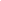    
   ＋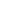 12   ＋ 3 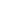   4   ＋ 1 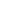 Day 45  Math Computation         $14.24                        －     2.47$600 － $13.24 =       6                       －  3 __

	  
－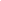 (+10) ＋ (-6) = 

    6 yards 2 feet 10 inches+  3 yards 3 feet  8 inches 47.4 + 7.29 + .0337 + 7  =

Day 46  Math Computation   .03 + .129 + .3872 = 
－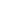       40           － 12 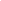  58.27 － 3.2775  =     7 days  7 hours  15 minutes		－ 4 days  3 hours  29 minutes    237x     7   724x   30  
   348x   29 6,024x  404  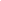 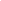 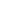 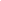 Day 47  Math Computation 7 x  =   x    =   x    = 5  x    = 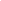 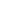 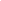       = Day 48  Math Computation    6 yards 2 feet    ___x    3_____          
             47.2			x .045 
              275.3			x         4 

  4 x (-7) = 

      =    2 = 8   
      = Day 49  Math Concepts 
Draw a percent sign: If x + 7 = 15, then x =79148None of the above 
Which of the following numbers has the greatest value?33 ⅓ 27 ⅘ 75 ⅘ 95 ⅖ 157 ⅜ 
How many minutes are equal to 2 hours and 22 minutes?170122135142None of these Sixty-two thousand three is the same as62,0036,2036236,230 None of these
Which pair of numbers below contains two factors of 15?2, 4, 3, 51, 62, 5None of these 
If 7x =63, then x =91112432None of these
Three and four hundredths is the same as.5155.15 51.5515None of these 
Draw a “not equal to” sign 
(2 + 7) x (7 - 5) = 18535430None of these 
  

Which two sides of the rectangle have equal measures? 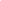 AB, ACAD, ABAB, DCCD, BDNone of these 
Which of the following means the same as forty-six dollars and three cents? $46.3¢ 46.30 46.03$46.03None of these 
Draw a square root sign
What is the greatest common divisor of 7, 14, and 28?3679None of these 
Draw the symbol for pi
The Roman numeral MIV means5041,4001,004154None of the above
  means the same as
.7.07.007.17None of the above 
Which formula should be used to find the diameter of a circle?C
Which of the following numerals has a 4 in the hundredths’ place?400324346.4400.04None of these 
  means the same as 0None of these 
4.32 x  = 43,200143.201,4324,320None of the above 
Which of the following numbers has the greatest value? .45.045.099.012.034
How many inches are equal in length to  feet? 2828 1628None of the above 
Round .4771 to the nearest hundredth .47.478.477.48None of these 
Assume a * b means a + b －1. What is 3 * 2 ? 2046None of these 
 =7142949None of these 
If s = 12 and t = 4, find the value of x which makes the following equation true:  x= 7 + s －t 10121315None of these
If  = 4, then x = 1416None of these
How many degrees are there in the measure of a straight angle?4590180360None of these
Which of the following weighs the least?4 centigrams3 grams1 hectograms1 kilograms1 milligram 
Assume x and y are two odd numbers and  is an integer. Which of the following statements are true?  xy is odd  is odd x-y is odd  x + y is oddBoth a and bBoth b and cBoth c and db, c, and d Both b and d 
Round 34.52 to the nearest ten3.534.53634.52None of these 
What is the area of the triangle shown above? (A= bh)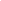 14 square inches20 square inches24 square inches48 square inchesNone of these
                                       What is the area of the figure above if all the angles are right angles? 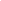 6 square yards8 square yards10 square yards12 square yards None of these 
If  = 5, then x =14102224None of these Day 50  Math Problems 
A classroom has 7 rows of desks with 5 desks in each row. 6 desks were removed from the room. How many desks were left?30283529None of these 
                           According to the graph above, about how much is the median income in Louisiana? 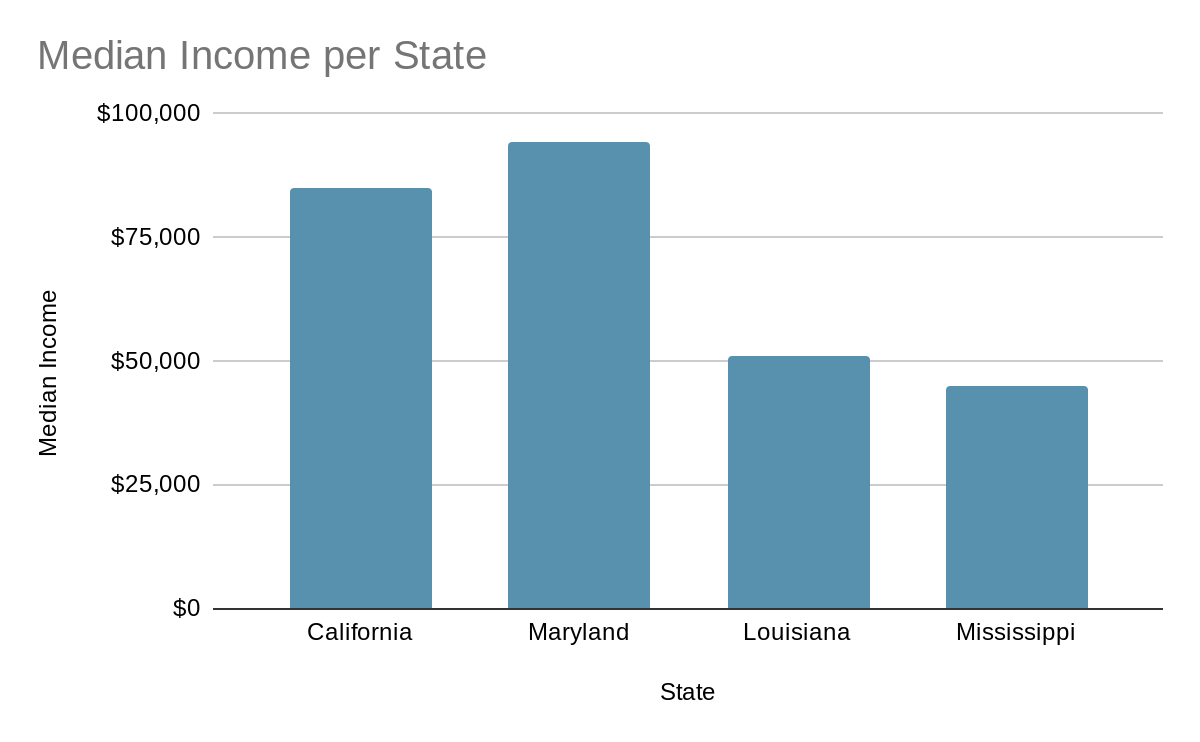 84,900 94,30050,90044,966 
Janice bought a car for $4,000. She paid $300 down and will pay the rest in 10 equal payments. How much will each payment be?$37$370$50$500None of these 
The scale of a map states that 1 inch equals 20 miles. If there are 2 cities that are 1 inches apart, how many miles are they away from each other? 304550100None of these 
How many square feet are there in a strip of carpet that is 4 feet wide and 11 feet long? 20 445272None of these 
What is the area of a rectangle with a base of 9 inches and an altitude of 7 inches? 126 square inches63 square inches40.5 square inches63.5 square inches None of the above 
One crate of apples weighs 40 pounds. Another crate weighs 100 pounds. A third crate weighs 80 pounds. What is the average weight of the three crates in pounds? 63 lbs63 ⅓ lbs190 lbs60 lbsNone of these 
What is the area of a parallelogram with a base of 12 inches and an altitude of 5 inches? 19 square inches21 square inches45 square inches60 square inchesNone of the above
Jared sold newspaper subscriptions for $5 each. He received a 15% commission on each sale. How much did he earn for each subscription sold? $0.75$1$2$1.50None of these 
The inside dimensions of a box are 10 inches long, 4 inches wide, and 3 inches deep. How many cubic inches does it contain?24 120  160 180 None of these 
Cassandra missed 6 problems on a test but did 80% of them correctly. How many problems were there in the test? 4060100300None of these 
The bank received 9% interest on a loan of $1,000 for 1 year. How much interest did the bank receive? $9$89$18$90None of these 
Beau had $30 and spent $10 of it. What percent did he spend? 12%30%33%25%None of these 
Charles, John, and Jerry have $60 combined. Charles has $15, John has $27, and Jerry has $18. What percent of the $60 does Charles have?50%25%33%17%None of the above 
A jacket was priced to cost $45 dollars. A customer had a coupon for 20% off the jacket. How much did the jacket cost? $28$30$36$42None of these 
Day 51 Reading Comprehension Table of ContentsChapter                                                         Page 1. The Demand for Chocolate……………….12. Cocoa Farms ………………………………63. Cocoa Trees………………………………..194. Cocoa Fermentation……………………….355. Cocoa Refineries…………………………...576. Chocolate Companies……………………..65“Cocoa Trees” begins on page1619355765
Page 37 is in the chapter onThe Demand for ChocolateCocoa FarmsCocoa TreesCocoa FermentationCocoa RefineriesChocolate Companies Information on who sells refined chocolate can be found in chapter1356IndexBallet: arabesque 5, classical 6, neoclassical 7, romantic 7-8, Ballroom: cha-cha 10, mambo 11, rumba 12, samba 12-13, swing 13, tango 14 Contemporary: Irish 17, Jazz 18, lyrical 19-20, modern 22, Hip Hop: bugaloo 25, breakdance 26, liquid dance27, UpRock 30, Jazz: Charleston 33, classical 35, commercial 36, contemporary 37, Tap Dance: ball heel 38, Broadway tap 39, Buffalo 40, shuffle 42Folk Dance: bhangra dance 44, Chhau dance 45, contra dance 46, dragon dance 48Irish Dance: horn pipe 50, Irish step dance 52, jigs 54, social dance 56, set dance 58Information on breakdance is found on page11263652
Chhau dance can be found on page26374445
The cha-cha can be found on page5102246
Day 52 Reading ComprehensionAn African SafariAn African Safari is a journey in Africa you can take where you watch animals in their natural habitat. On a Safari in Africa you may run into lions, leopards, elephants, rhinoceroses, and buffalo. These are the most powerful animals compared to humans. Some predators include black-backed jackals, cheetahs, hyenas, crocodiles, and wild dogs. African lions are very exciting to see on a Safari. They are the second largest cats in the world (after tigers). Lions live in groups called prides. They include females and their young, and one or two males. The males have a mane that distinguishes them from females. The female lions do most of the hunting, and they hunt antelopes, zebras, and wildebeest. They are the most active in the morning and evening.Article notes from 
https://www.passportandpixels.com/amazing-african-safari-animals-photos/ The first paragraph is aboutLionsPredatorsAfrican SafariWildebeest 
The writer uses the word “distinguish” to explainThe difference between a male and female lionWhy male lions huntThere are more male lions than female lions in a prideWhy male lions don’t hunt
The largest cats in the world are:LionsHipposRhinoceros Tigers Crocodiles are a type of PreyPredatorPowerful animal Journey Female lions huntCrocodilesAntelopesTigersRhinocerosesLions are most activeAt nightDuring the dayIn the morning and eveningWhen it rains  
The last paragraph is aboutAfrican safarisThe jungleLionsCheetahs Day 53 Reading ComprehensionHydrogen can be used as an alternative fuel. Water can be broken down into hydrogen gas and oxygen gas through a process called electrolysis. Electrolysis includes putting an electric current through a salt water composition through the use of two electrodes. The hydrogen gas will collect on one electrode and the oxygen gas will collect on the other electrode. The hydrogen gas can be collected in a gas receiving chamber and later burned as fuel. Hydrogen gas has safety issues. It is highly flammable. It can ignite 20 times more easily than natural gas or gasoline. It can be ignited by a cell phone or even an electrical storm miles away. Its spontaneous ignition temperature is 650 degrees Celsius (1202 degrees Fahrenheit). Hydrogen needs a spark to ignite, and can ignite with only a 3% hydrogen air mixture. Hydrogen is explosive in nature and cannot be easily transported from one place to another. Generating it by hydrolysis of water can be expensive. Hydrogen is a very clean fuel. When it burns, it becomes water vapor. It has no CO2 emissions and no smoke. Hydrogen burns with a pale blue flame that is nearly invisible in daylight. The flame may appear yellow due to dust in the air or sodium. This article is aboutGasolineHydroelectric forcesHydrogen fuelSolar panels
What is electrolysis in hydrogen fuel production?A process where water can be broken down into hydrogen and oxygen gasPutting an electric current through salt waterCollecting hydrogen gas in a gas chamber All of the above 
Hydrogen gas is a relatively safe fuel TrueFalse
Hydrogen fuel burns at 500 degrees F650 degrees F1202 degrees F600 degrees F
Hydrogen can be ignited byA cell phone or electrical stormSpontaneous combustionToo much movementLow temperatures 
Generation of hydrogen fuel via electrolysis isRelatively cheap and inexpensiveExpensiveCheaper than gasolineMore expensive than gasoline
Hydrogen is a very clean fuelTrueFalse
Burning hydrogenProduces lots of smokeProduces no smokeProduces high CO2 levelsProduces low CO2 levelsWhat color does pure hydrogen burn at?GreenYellowBlueRed
What application would be best suited for hydrogen fuel?A hydrogen stove with an electrolyzer in it that uses water as an input Large scale production of hydrogen gasLarge scale transportation systems for hydrogen fuelHydrogen gas pumps Day 53 Reading Comprehension 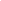 The order ABCDE is trueThe order EDCBA is trueThe order ABC is true because B is between A and CThe order CBA is true because B is between C and AThe order DBE is not true because B is not between D and EIs the following true or not true:ABC trueTrueNot trueCDE trueTrueNot trueEDC trueTrueNot trueDBC not trueTrueNot trueECD not trueTrueNot trueBAC is not trueTrueNot trueDCB is trueTrueNot trueCBD is not trueTrueNot trueDCE is not trueTrueNot TrueACB is not true TrueNot trueDay 53 Reading Comprehension Vocabulary words to study - consider using each of these words in a sentence:legal   _____________________________________________________________________________________________________progress____________________________________________________________________________________________________curves_____________________________________________________________________________________________________barren  _____________________________________________________________________________________________________guiltless___________________________________________________________________________________________________extension__________________________________________________________________________________________________restricted____________________________________________________________________________________________________positive____________________________________________________________________________________________________accuse____________________________________________________________________________________________________inspire____________________________________________________________________________________________________strife _____________________________________________________________________________________________________extract _____________________________________________________________________________________________________abnormal__________________________________________________________________________________________________exterior_____________________________________________________________________________________________________assurance_________________________________________________________________________________________________glance ____________________________________________________________________________________________________method _____________________________________________________________________________________________________astounded__________________________________________________________________________________________________customary___________________________________________________________________________________________________acceptance__________________________________________________________________________________________________acquire____________________________________________________________________________________________________oppose _____________________________________________________________________________________________________abolish ____________________________________________________________________________________________________abundant___________________________________________________________________________________________________transparent__________________________________________________________________________________________________civilization __________________________________________________________________________________________________obscure____________________________________________________________________________________________________brawny _____________________________________________________________________________________________________minimum____________________________________________________________________________________________________fraudulent___________________________________________________________________________________________________antagonistic__________________________________________________________________________________________________coinciding___________________________________________________________________________________________________resolute____________________________________________________________________________________________________surplus____________________________________________________________________________________________________compensation________________________________________________________________________________________________assess  _____________________________________________________________________________________________________augmented__________________________________________________________________________________________________valor _____________________________________________________________________________________________________deviated_______________________________________________________________________________________________7th Grade Answer KeyDay 1Example sentences:A frog sat on the lily pad. “The Beginning of the End” was a book about the end of the world. King George the III’s real name was George William Frederick.He’s leaving on a midnight train to Georgia. Day 2 Example sentences: My birthday is next month. Valentine’s Day is in February. My favorite cousin is coming over to my house today. Let’s go see what Mom is making for dinner! Day 3Example sentences:I want my editor to be Ms. Frye. My older brother goes to Thornbridge High School. The grammar error in my essay indicates I need to study language usage and structure. My parents will let me stay up late to watch a movie on Friday. Day 4 Example sentences:The doorman croaked to the visitor, “This will be my last week of work before I retire.” I want to wish everyone a merry Christmas! In the 1750s, parts of Prussia later became the modern day Russia and Germany. I went to see a Broadway play in New York City. Answers may vary Day 5 “That’s the question,” said Puddleglum, rubbing his big, frog-like hands together. “How can we now? No doubt, if we’d had our minds on our job when we were at the Ruinous City, we’d have been shown how—found a little door, or a cave, or a tunnel, or met someone to help us. Might have been (you never know) Aslan himself. We’d have gotten down under those pavingstones somehow or other. Aslan’s instructions always work, there are no exceptions. But how to do it now–that’s another matter.”“Well, we shall just have to go back, I suppose,” said Jill. Excerpt from The Silver Chair: Chronicles of Narnia: C.S. LewisDay 64043 E St. Denver, COAugust 13, 2015 Dear Susan,I need to pay taxes on my employment income, my capital gains income, and my contract work income. I sent you all the paperwork, including the details on all the tax figures. The auditor told me, “These are the best records I’ve ever seen!”I have to admit it, Susan, I was nervous until the auditor said that. We’ll talk about it some more when I get home.Love,JerryDay 7Let’s go to the storeA dog and cat were in the house.1) was2) were3) were4) was5) wereDay 8I can’t stand it anymore. I don’t have any time for this. She can hardly read or write. I don’t want to go to work anymore. I haven’t gotten a good score. Day 9 werewaswereareareis are Day 10lielieLaywhowhichwhoDay 11theirtheretheretheretheirB.  (answers vary): Romulans are very honorable, but they’re also unforgiving. Day 12Who whom whomwhomWhoDay 13 thenthanthanthenThenDay 14 should haveshould havewould havecould have should’ve could’vewould’veDay 15 You’re your your you’reyour Day 16 usweususweDay 17toototootootoDay 18I me ImeIme me Day 19has beenhave beenhas beenhas beenhave beenhave beenhas been  Day 20a.b. a.a.Day 21a.a.b.A.     Day 22-ing-est-est-’s-en-ing-est-en-er-ed-ed-ed-s-s-d-dDay 23cowbabydogSuncow, moonhe, hot dogs, stove she, cardneighbor, high school book, shelf Jennfier Hint (Valentine’s is not a proper noun, it is a proper adjective, because it describes the card.)“Harry Potter”DadOlsen High SchoolFelicia Day 24Answers may vary:fight, search, give I had searched for my friend.I fought with my brother.I will be giving a present to my friend. Day 25percolatedcriedsangnone (intransitive) none (intransitive) laidwrotebakednone (intransitive) walkingrodeflinchedDay 26strongestwarm, moist, fluffydirty, rusty,powerful, thicklargestmost, elseflakey, freshwarm, beautiful yellow, crescent Day 27swiftlyvisiblyloudlyslowlysoftlythatsilentlysuddenlygentlysoonlaterTooDay 28next to the sidewalk out of the fridge to the storefrom overseasin the closeton the shelfto a car showinto the outfieldinto the crackon the clock Day 29compoundsimplecomplexsimplecompoundcomplexsimplecomplexcomplexcompoundCompoundDay 4492.0350924,055-12280385,57387515/616 1/65 29/30  Day 45$11.77$586.763 ⅔ ⅓ 411 yards 0 feet 6 inches61.7237Day 460.79217/15 27 2/7  54.99253 days 3 hours 46 minutes1,65921,72010,0922,433,696240 ⅔ 40106.83.02Day 474 ⅔ ¼ 3/20  5 2/15 2722004/25Day 4820 yards 2.12401101.2-281 ½ 5/14 9 1/7 3 4/15 Day 49%DEDABAB≠ACD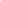 C𝝅C (M=1,000, C = 100, L = 50, X = 10, V = 5)BBDA (both are notations for the empty set, see 21-110: Sets
https://www.math.cmu.edu/~bkell/21110-2010s/sets.html#:~:text=Note%20that%20there%20is%20a,has%20a%20box%20in%20it)DAADCDDDCEE (test with numbers 49/7 or 25/5, an integer is a whole number) AAB (8 square yards)C (x =22) Day 50 DCBABBBDABDDCBCDay 51CDDBDBDay 52CADBCCDay 53CDBCAAABC ADay 54AAABBBABBB